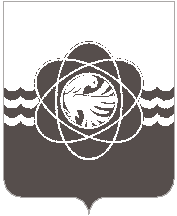 П О С Т А Н О В Л Е Н И ЕОт 17.03.2023 № 227           В соответствии с Порядком принятия решения о разработке муниципальных  программ муниципального образования «город Десногорск» Смоленской области, их формирования и реализации, утвержденным постановлением Администрации муниципального образования «город Десногорск» Смоленской области от 21.02.2022 № 90, Перечнем муниципальных программ муниципального образования «город Десногорск» Смоленской области, утвержденным постановлением Администрации муниципального образования «город Десногорск» Смоленской области от 15.03.2022 № 129, в целях реализации мероприятий муниципальной программы «Управление имуществом и земельными ресурсами муниципального образования «город Десногорск» Смоленской области»           Администрация муниципального образования «город Десногорск» Смоленской области постановляет:Внести в постановление Администрации муниципального образования «город Десногорск» Смоленской области от 31.12.2013 № 1218 «Об утверждении муниципальной программы «Управление имуществом и земельными ресурсами муниципального образования «город Десногорск» Смоленской области»              (в ред. от 03.12.2014 № 1413, 04.12.2014 № 1415, 22.12.2014 № 1508, 31.12.2014 № 1560, 30.07.2015 № 811, 08.12.2015 № 1361, 25.12.2015 № 1458, 26.02.2016 № 181,  01.04.2016 № 330, 20.05.2016 № 501, 22.09.2016 № 1007, 29.12.2016 № 1417, 28.02.2017 № 182, 24.04.2017 № 379, 08.08.2017 № 793, 01.11.2017 № 1090, 28.11.2017 № 1192, 26.12.2017 № 1309, 28.03.2018 № 278, 03.07.2018 № 582, 28.12.2018 № 1165, 06.02.2019 № 204, 24.12.2019 № 1461, 31.12.2019 № 1486, 31.01.2020 № 70, 24.12.2020 № 940, 15.02.2021 № 107, 01.12.2021 № 1061, 31.03.2022 № 203, 26.09.2022 № 748, 28.11.2022 № 1025, 30.12.2022 № 1172), следующее изменение: 1.1. Муниципальную программу «Управление имуществом и земельными ресурсами муниципального образования «город Десногорск» Смоленской области» изложить в новой редакции, согласно приложению. 2. Комитету имущественных и земельных отношений Администрации муниципального образования «город Десногорск» Смоленской области           (Е.В. Головачёва) в течение 10 календарных дней разместить на портале           ГАС «Управление» актуализированную муниципальную программу «Управление имуществом и земельными ресурсами муниципального образования «город Десногорск» Смоленской области».3. Отделу информационных технологий и связи с общественностью      (Е.М. Хасько) разместить настоящее постановление на официальном сайте Администрации муниципального образования «город Десногорск» Смоленской области в сети Интернет.4. Контроль исполнения п. 2 настоящего постановления возложить на начальника отдела экономики и инвестиций Администрации муниципального образования «город Десногорск» Смоленской области Н.Н. Захаркину. Контроль исполнения настоящего постановления возложить на председателя Комитета имущественных и земельных отношений Администрации муниципального образования «город Десногорск» Смоленской области Т.Н. Зайцеву. Глава  муниципального образования «город Десногорск» Смоленской области	                                   А.А. НовиковО внесении изменения в постановление Администрации муниципального образования «город Десногорск» Смоленской области от 31.12.2013 № 1218 «Об утверждении муниципальной программы «Управление имуществом и земельными ресурсами муниципального образования «город Десногорск» Смоленской области»